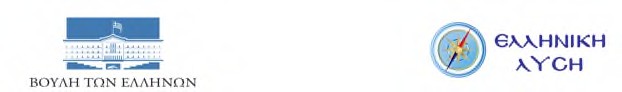 ΕΡΩΤΗΣΗΘεσσαλονίκη, 05/09/2023Του:	Βασιλείου Κοτίδη, Βουλευτή ΗμαθίαςΠΡΟΣ:	Τον κ. Υπουργό Αγροτικής Ανάπτυξης και ΤροφίμωνΘΕΜΑ:	«Ξεριζώνονται ροδακινοκαλλιέργειες στην Ημαθία»Κύριε Υπουργέ,Ροδακινοπαραγωγοί στην Ημαθία ξεριζώνουν τις καλλιέργειές τους, έχοντας φθάσει σε απόγνωση, αφού διαπιστώνουν ότι πια είναι ασύμφορες. Με αφορμή τις ανακοινώσεις των τιμών από τους κονσερβοποιούς, οι παραγωγοί αντιλαμβάνονται ότι θα μειώνεται συνεχώς το εισόδημά τους, οδηγώντας τους σε οικονομικό αδιέξοδο. Επιπρόσθετα και κατά το τρέχον έτος αντιμετωπίζουν σωρεία προβλημάτων, όπως επί παραδείγματι τις χαμηλές τιμές, το αυξημένο κόστος, τις αναποζημίωτες ζημιές στη φυτική τους παραγωγή κλπ.Με δεδομένα όλα τα παραπάνω,Ερωτάται ο κ. Υπουργός:Προτίθεστε όπως αναλάβετε τις κατάλληλες πρωτοβουλίες, προκειμένου να αποφευχθεί η εκρίζωση των συμπύρηνων από τους ροδακινοπαραγωγούς, οι οποίοι ελπίζουν κατά αυτόν τον τρόπο ότι η τιμή του βιομηχανοποιημένου ροδάκινου θα αυξηθεί προς όφελός τους και ως αντίδραση προς τους κονσερβοποιούς;Ο ερωτών Βουλευτής ΚΟΤΙΔΗΣ ΒΑΣΙΛΕΙΟΣ